Los suscritos Mtro. Jorge Daniel Jiménez Lona, Dra. Lucia Susana Mendoza Morales, C.P. Graciela Rodríguez Flores y Arq. Pedro Mendoza Alatorre, Secretario del H. Ayuntamiento, Directora General de Medio Ambiente, Tesorera y Director General de Desarrollo Urbano, respectivamente, con fundamento en lo dispuesto por los artículos 120, 122, 124 fracciones I, II, VIII y XII, 128 fracción XI y 130 fracción XX de la Ley Orgánica Municipal para el Estado de Guanajuato; 15 fracciones II, III, X y XIII,17 fracciones III y VII y XVI, 26 fracción XII, 156 fracciones I y IV, 157 fracción I, 158 fracción III incisos a) y c) y 166 fracción I inciso h), 169 Fracción I y 172 Fracción I  del Reglamento Interior de la Administración Pública Municipal de León, Guanajuato; 48, 49 y 55 fracciones III y V del Reglamento de Mejora Regulatoria, Competitividad y Simplificación Administrativa para el Municipio de León, Guanajuato; y 13 fracciones IV y LXVII y 108 del Código Reglamentario de Desarrollo Urbano para el Municipio de León, Guanajuato; en uso de nuestras atribuciones y en apego al marco normativo plasmado supra líneas, emitimos las disposiciones que habrán de regir la operación del Sistema de Apertura Rápida de Empresas (SARE) en el Municipio de León, Gto., considerando que:ANTECEDENTESLa política pública de mejora regulatoria genera normas claras, trámites y servicios simplificados, así como instituciones eficaces para su creación y aplicación, orientadas a obtener el mayor valor posible de los recursos disponibles y del óptimo funcionamiento de las actividades comerciales, industriales, productivas, de servicios y de desarrollo humano de la sociedad en su conjunto, coadyuvando al mejoramiento del ambiente para hacer negocios, tanto en la apertura como en la gestión diaria, lo que fomenta la competencia económica, incentiva la formalidad y estimula la actividad empresarial.Es a través de los instrumentos de mejora regulatoria que se busca incrementar la competitividad del Municipio fomentando el crecimiento económico y el autoempleo con herramientas que logren la atracción de inversiones y faciliten el impulso de las empresas.En este tenor, se requiere implementar medidas para facilitar la creación de empresas, fomentando el uso de herramientas electrónicas, reduciendo los costos que enfrenta la sociedad y aumentando la competencia. Desde su creación en 2005, los beneficios que ofrece la operación del SARE en lo referente a la atracción de inversiones y generación de empleos han propiciado la competencia, generando en el ámbito local las condiciones necesarias para que los trámites requeridos para la apertura de una empresa de bajo y mediano impacto se obtengan en un plazo máximo de 24 horas.De un total de 1,059 giros o clases de actividades económicas agrupados de conformidad con el SCIAN, el 48.25% corresponde a un total de 511 giros o actividades de bajo riesgo y susceptibles de ser desarrolladas por la micro, pequeña y mediana empresa, las cuales presentan mayor frecuencia en las actividades económicas de nuestro país;En fecha 09 de abril de 2018 se publicó en el Periódico Oficial del Gobierno del Estado de Guanajuato número 71, Tercera Parte, el Acuerdo del H. Ayuntamiento, mediante el cual se reforman, adicionan y derogan diversas disposiciones del Código Reglamentario de Desarrollo Urbano para el Municipio de León, Guanajuato, así como se expiden diversas normas técnicas municipales, entre las cuales, destaca la “Norma Técnica Municipal NTM-LEON-DU-01-2018, relativa a los Giros Relacionados con el Sistema de Apertura Rápida de Empresas con Actividades de Intensidad Mínima, Baja y Media”, misma que adiciona giros y actividades empresariales que podrán aperturar mediante el SARE, totalizando con ello 511 opciones de negocios que podrán obtener sus permisos mediante el Sistema.El 16 de octubre de 2018, se suscribieron los Lineamiento Generales para la Operación y Funcionamiento del Sistema de Apertura Rápida de Empresas (SARE), firmados por las Direcciones Generales de Desarrollo Urbano y la de Economía, instrumento que desde la fecha de su suscripción y hasta la fecha ha regulado dicho trámite. Dentro del Programa General de Gobierno se contiene el Programa Específico VT.1 denominado Gobierno Cercano 24/7, el cual contiene el Proyecto: VT. 1.1 Gobierno Digital León siendo uno de sus propósitos la promoción intensiva del proceso de apertura rápida de empresas, para lo cual se definió como una de las acciones de dicho proyecto la VT. 1.1.4 consistente en Simplificar y agilizar la tramitología contemplada en el SARE.Con las presentes disposiciones se pretende establecer las directrices del SARE aprovechando al máximo los recursos materiales y humanos con que cuenta la Administración Pública Municipal. POR LO ANTERIOR, SE EMITE EL:MANUAL DE OPERACIÓN PARA EL FUNCIONAMIENTO DEL SISTEMA DE APERTURA RAPIDA DE EMPRESASI.- DEPENDENCIAS INVOLUCRADAS:En el SARE participarán las Dependencias de la Administración Pública Municipal, las cuales tendrán, en el ámbito de sus atribuciones, las responsabilidades que se detallan a continuación:II.- OBJETO Y ÁMBITO DE APLICACIÓNEl presente Manual es de observancia general en el Municipio de León, Guanajuato y tiene por objeto establecer las reglas a las que se sujetará la operación y funcionamiento del SARE, conforme a lo establecido en la normatividad nacional y municipal en materia de Mejora Regulatoria.III.- SUSTENTO JURÍDICOa) CONSTITUCIÓN POLÍTICA DE LOS ESTADOS UNIDOS MEXICANOS. Artículo 25. Corresponde al Estado la rectoría del desarrollo nacional para garantizar que éste sea integral y sustentable, que fortalezca la Soberanía de la Nación y su régimen democrático y que, mediante la competitividad, el fomento del crecimiento económico y el empleo y una más justa distribución del ingreso y la riqueza, permita el pleno ejercicio de la libertad y la dignidad de los individuos, grupos y clases sociales, cuya seguridad protege esta Constitución. La competitividad se entenderá como el conjunto de condiciones necesarias para generar un mayor crecimiento económico, promoviendo la inversión y la generación de empleo.(…)Asimismo, podrá participar por sí o con los sectores social y privado, de acuerdo con la ley, para impulsar y organizar las áreas prioritarias del desarrollo.(…)La ley alentará y protegerá la actividad económica que realicen los particulares y proveerá las condiciones para que el desenvolvimiento del sector privado contribuya al desarrollo económico nacional, promoviendo la competitividad e implementando una política nacional para el desarrollo industrial sustentable que incluya vertientes sectoriales y regionales, en los términos que establece esta Constitución.A fin de contribuir al cumplimiento de los objetivos señalados en los párrafos primero, sexto y noveno de este artículo, las autoridades de todos los órdenes de gobierno, en el ámbito de su competencia, deberán implementar políticas públicas de mejora regulatoria para la simplificación de regulaciones, trámites, servicios y demás objetivos que establezca la ley general en la materia.b) LEY GENERAL DE MEJORA REGULATORIA.Artículo 3. Para los efectos de la presente Ley se entenderá por:(…)XIX. Sujeto Obligado: La Administración Pública Federal y sus respectivos homólogos de las entidades federativas, los municipios o alcaldías y sus dependencias y entidades, la Fiscalía General de la República y las procuradurías o fiscalías locales.Artículo 21. La Estrategia es el instrumento programático que tiene como propósito articular la política de mejora regulatoria de los Sujetos Obligados a efecto de asegurar el cumplimiento del objeto de esta Ley. La Estrategia tendrá una visión con un horizonte de largo plazo a veinte años, con evaluaciones al menos cada cinco años y con revisiones y ajustes, en su caso, al menos cada dos años.El Consejo Nacional aprobará la Estrategia, misma que será publicada en el Diario Oficial de la Federación y será vinculante para los Sujetos Obligados.Artículo 22. La Estrategia comprenderá, al menos, lo siguiente:(…)XVI. Los estándares mínimos para asegurar la correcta implementación de las herramientas de la mejora regulatoria a que hace referencia el Título Tercero de esta Ley, incluyendo entre otros, la consulta pública, transparencia y rendición de cuentas en los procedimientos de diseño e implementación de la Regulación;Artículo 24. La Comisión Nacional tendrá las siguientes atribuciones en el ámbito nacional:(…)XII. Crear, desarrollar, proponer y promover Programas Específicos de Simplificación y Mejora Regulatoria;Artículo 27. Corresponde al Comisionado:I. Dirigir y representar legalmente a la Comisión Nacional;(…)VIII. Publicar en el Diario Oficial de la Federación los lineamientos necesarios para el funcionamiento de la Estrategia;Título TerceroDe Las Herramientas Del Sistema Nacional De Mejora Regulatoria(…)Capítulo IVDe los Programas de Mejora Regulatoria(…)Sección IIDe los Programas Específicos de Simplificación y Mejora RegulatoriaArtículo 85. Los Programas Específicos de Simplificación y Mejora Regulatoria son herramientas para promover que las Regulaciones, Trámites y Servicios de los Sujetos Obligados cumplan con el objeto de esta Ley, a través de certificaciones otorgadas por la Autoridad de Mejora Regulatoria, así como fomentar la aplicación de buenas prácticas nacionales e internacionales en materia de mejora regulatoria.En la creación y diseño de los Programas Específicos de Simplificación y Mejora Regulatoria, las Autoridades de Mejora Regulatoria tomarán en cuenta la opinión de las autoridades competentes en la materia.Artículo 88. Las Autoridades de Mejora Regulatoria publicarán en su portal electrónico un listado que contendrá las certificaciones vigentes y deberán notificar a la Comisión Nacional sobre la creación, modificación o extinción de sus Programas Específicos de Simplificación y Mejora Regulatoria. La Autoridad de Mejora Regulatoria cuando detecte el incumplimiento de los principios y objetivos señalados en esta Ley, revocará el certificado correspondiente.La Comisión Nacional expedirá los lineamientos aplicables a los Programas Específicos de Simplificación y Mejora Regulatoria y los publicará en el Diario Oficial de la Federación.TRANSITORIOSDécimo Primero. La Comisión Nacional publicará los lineamientos conforme lo establecido en el segundo párrafo del artículo 88 de la Ley General de Mejora Regulatoria, dentro de un plazo que no exceda un año contado a partir de la entrada en vigor de dicha Ley de, al menos, los siguientes programas:Sistema de Apertura Rápida de Empresas;(…)c) ESTRATEGIA NACIONAL DE MEJORA REGULATORIA PUBLICADA EN EL DIARIO OFICIAL DE LA FEDERACIÓN DE FECHA 30 DE AGOSTO DE 2019.Páginas 113 y 114:(…)La Ley General establece que la aplicación a nivel nacional se efectuará en el marco del Sistema Nacional de Mejora Regulatoria, que incluye a todos los órdenes y niveles de gobierno. En este sentido, el Sistema Nacional de Mejora Regulatoria tiene por objeto coordinar a las autoridades de todos los órdenes de gobierno en materia de mejora regulatoria; está integrado por:I.	El Consejo Nacional de Mejora Regulatoria;II.	La Estrategia Nacional de Mejora Regulatoria;III.	La Comisión Nacional de Mejora Regulatoria;IV.	Los Sistemas de Mejora Regulatoria de las Entidades Federativas;V.	Los Sujetos Obligados, yVI.	El Observatorio Nacional de Mejora Regulatoria.Dichas instituciones elaborarán, implementarán o evaluarán la implementación de las herramientas de mejora regulatoria, mismas que corresponden a:(…)IV. Los Programas de Mejora Regulatoria, formados por:(…)b). Los Programas Específicos de Simplificación y Mejora regulatoria, los cuales, al menos corresponden al: i. Sistema de Apertura Rápida de Empresas; ii. Programa de Reconocimiento y Operación del SARE;(…)Páginas 179, 180 y 181:(…)Programas Específicos de Simplificación y Mejora Regulatoria De conformidad con el artículo 22, fracción XVI de la Ley General de Mejora Regulatoria, se emplean los Programas Específicos de Simplificación y Mejora Regulatoria como herramientas para promover que las regulaciones, trámites y servicios de los sujetos obligados cumplan con el objeto de la Ley General, a través de certificaciones otorgadas por la autoridad de mejora regulatoria federal, así como fomentar la aplicación de buenas prácticas nacionales e internacionales en materia de mejora regulatoria.(…)Para tales efectos, la CONAMER cuenta con al menos los siguientes Programas Específicos:i.	Sistema de Apertura Rápida de Empresas (SARE);ii.	Programa de Reconocimiento y Operación del SARE (PROSARE)Sistema de Apertura Rápida de Empresas (SARE) El Sistema de Apertura Rápida de Empresas a través del cual la Autoridad Municipal ejecuta las acciones para que las empresas de bajo riesgo puedan iniciar operaciones en un máximo de tres días hábiles a partir del ingreso de su solicitud, otorgándosele la autorización correspondienteLa CONAMER emitirá el Certificado SARE a un municipio o alcaldía cuando la Autoridad Municipal acredite lo siguiente:(…)vii. Elaborar y emitir un manual de operación en el que se describen los procedimientos, unidades administrativas, plazos y características específicas para la operación del SARE(…)d) LINEAMIENTOS DEL SISTEMA DE APERTURA RÁPIDA DE EMPRESAS Y DEL PROGRAMA DE RECONOCIMIENTO Y OPERACIÓN DEL SARE PUBLICADOS EN EL DIARIO OFICIAL DE LA FEDERACIÓN DE FECHA 20 DE MAYO DE 2019.SEGUNDO. Para efectos de estos lineamientos se entenderá por:(…)XI.      Manual de Operación: El documento emitido por la Autoridad Municipal que contiene los procedimientos, unidades administrativas, plazos y características específicas para la operación de la Ventanilla Única, debiendo incluir al menos la siguiente información: (i) fundamento jurídico que rige la operación de la Ventanilla Única; (ii) las unidades administrativas y servidores públicos responsables de la operación de la Ventanilla Única; (iii) diagramas de procedimiento; (iv) definición de las etapas y plazos para la obtención de la Autorización; (v) definición de la interacción entre las dependencias, organismos, unidades administrativas y servidores públicos que participan en el procedimiento; (vi) dependencia y servidor público responsable de la Ventanilla Única; (vii) responsabilidades específicas por área o servidor público que opera en la Ventanilla Única; (viii) causas por las que se puede rechazar la solicitud de los interesados; (ix) procedimiento para la integración del reporte de monitoreo y seguimiento de la Ventanilla Única, e (x) indicadores de desempeño de la Ventanilla Única;(…)XIII.    SARE: El Sistema de Apertura Rápida de Empresas a través del cual la Autoridad Municipal ejecuta las acciones para que las Empresas de Bajo Riesgo puedan iniciar operaciones en un máximo de tres días hábiles a partir del ingreso de su solicitud, otorgándosele la Autorización correspondiente;TERCERO. La Comisión Nacional emitirá el Certificado SARE a un municipio o alcaldía cuando la Autoridad Municipal acredite lo siguiente:(…)VIII.    Elaborar y emitir un Manual de Operación en el que se describe los procedimientos, unidades administrativas, plazos y características específicas para la operación del SARE;e) LEY DE MEJORA REGULATORIA PARA EL ESTADO DE GUANAJUATO.Artículo 19. Los Programas Específicos de Simplificación y Mejora Regulatoria son herramientas para promover que las Regulaciones, Trámites y Servicios de los Sujetos Obligados cumplan con el objeto de la Ley General, a través de certificaciones otorgadas por la Autoridad de Mejora Regulatoria para fomentar la aplicación de buenas prácticas estatales, nacionales e internacionales en materia de mejora regulatoria.Las certificaciones a que se refiere el párrafo anterior se otorgarán a petición de los Sujetos Obligados, de conformidad con la Ley General.f) LEY PARA LA PROTECCIÓN Y PRESERVACIÓN DEL AMBIENTE DEL ESTADO DE GUANAJUATO.Artículo 44. La autoridad municipal expedirá las autorizaciones de impacto ambiental en los siguientes casos:(…)En estos casos la evaluación de impacto ambiental se podrá efectuar dentro de los procedimientos de autorización de uso de suelo, construcciones, fraccionamientos, u otros que establezcan los reglamentos municipales y disposiciones que de ellos se deriven. Dichos ordenamientos proveerán lo necesario a fin de hacer compatible la política ambiental con la de desarrollo urbano y de evitar la duplicidad innecesaria de procedimientos administrativos en la materiag) REGLAMENTO DE LA LEY PARA LA PROTECCIÓN Y PRESERVACIÓN DEL AMBIENTE DEL ESTADO DE GUANAJUATO EN MATERIA DE EVALUACIÓN DEL IMPACTO AMBIENTALActividades u obras que no requieren evaluación de impacto ambientalArtículo 11. No requerirán sujetarse a la evaluación del impacto ambiental, las siguientes actividades u obras públicas o privadas, estatales o municipales:(…)XV. Las demás que por razón de su magnitud, no generen impactos significativos, acumulativos, residuales o sinérgicos al ambiente, previa determinación que realice el Instituto, a través de la solicitud de impacto ambiental; el solicitante deberá acreditar que la obra o actividad cumple las disposiciones jurídicas aplicables a la materiah) REGLAMENTO INTERIOR DE LA ADMINISTRACIÓN PÚBLICA MUNICIPAL DE LEÓN, GUANAJUATO.EstructuraArtículo 15. La administración pública municipal centralizada cuenta con la siguiente estructura orgánica general:(…)II.- Secretaría del H. Ayuntamiento;III.- Tesorería Municipal;(..)X.- Dirección General de Desarrollo Urbano;(…)XIII.- Dirección General de Medio Ambiente;Atribuciones comunes de titulares de las dependenciasArtículo 17. Las personas titulares de las dependencias tendrán las siguientes atribuciones comunes:(…)III. Coordinarse con los demás titulares de las dependencias y entidades, para el cumplimiento de sus respectivas atribuciones y la resolución de los diversos asuntos de la administración pública municipal; (…)VII. Vigilar, ejecutar y cumplir los reglamentos, normas y marco normativo de su competencia;(…)XVI.- Suscribir los contratos, convenios, instrumentos jurídico-administrativos y documentos relativos al ejercicio de sus atribuciones, así como los que les sean delegados o les correspondan por suplencia;(…)Atribuciones de la Secretaría del H. AyuntamientoArtículo 26. La Secretaría del H. Ayuntamiento, además de las atribuciones comunes para titulares de dependencia, tiene las siguientes:(…)VII.- Coordinar los procesos de actualización normativa del Municipio;(…)XII.- Propiciar los programas de mejora regulatoria, simplificación administrativa y mejora de procesos, que faciliten el funcionamiento de las actividades tendientes al desarrollo económico y social del Municipio; a través de su participación e involucramiento en el Consejo de Mejora Regulatoria, en los términos del Reglamento de Mejora Regulatoria para el Municipio de León, Guanajuato y demás normatividad aplicable;Estructura de la SecretaríaArtículo 27. La Secretaría del H. Ayuntamiento tendrá a su cargo las siguientes unidades administrativas:(…)V.- Subsecretaría TécnicaAtribuciones de la Subsecretaría TécnicaArtículo 44. La Subsecretaría Técnica tiene, además de las atribuciones comunes para direcciones generales que no ostentan el cargo de titulares de dependencia, las siguientes:(…)IX. Supervisar las acciones de mejora regulatoria, simplificación administrativa y mejora de procesos en las dependencias y entidades de la administración pública municipal, y(…)Estructura de la Subsecretaría Técnica Artículo 45. La Subsecretaría Técnica tendrá a su cargo las siguientes unidades administrativas:Dirección de Mejora Regulatoria;(…)Atribuciones de la Dirección de Mejora RegulatoriaArtículo 46. La Dirección de Mejora Regulatoria tiene, además de las atribuciones comunes para direcciones de área, las siguientes:(…)IV.- Dirigir los procesos de mejora regulatoria entre las dependencias y entidades estableciendo mecanismos para formular propuestas, proyectos y actividades de mejora regulatoria;V.- Fomentar la simplificación de trámites y la mejora en la prestación de servicios a través de la asesoría, consultas, estudios y análisis necesarios;(…)Atribuciones de la Dirección General de IngresosArtículo 59. La Dirección General de Ingresos tiene, además de las atribuciones comunes para direcciones generales que no ostenten el cargo de titular de dependencia, las siguientes:(…)XVII. Dirigir y autorizar la integración del catastro municipal y el padrón de contribuyentes del impuesto predial;Atribuciones de la Dirección de CatastroArtículo 61. La Dirección de Catastro Municipal tiene, además de las atribuciones comunes para direcciones de área, las siguientes: I. Actualizar el padrón catastral municipal;Atribuciones de la Dirección General de Desarrollo UrbanoArtículo 156. La Dirección General de Desarrollo Urbano tiene, además de las atribuciones comunes para titulares de las dependencias, las siguientes:(….)IV. Expedir, negar o en su caso revocar, por sí o a través de las direcciones y unidades administrativas que la integran, los permisos, certificaciones, dictámenes, constancias o autorizaciones en materia de gestión urbana, fraccionamientos y desarrollos en condominio, construcción, zonificación y usos del suelo, anuncios y nomenclatura, ello en los términos del Código Reglamentario de Desarrollo Urbano para el Municipio de León, Guanajuato y demás ordenamientos legales aplicables, así como determinar los montos y modalidades de las garantías que a favor del Municipio deberán otorgarse por los particulares para garantizar el cumplimiento de sus obligaciones, todo ello siempre y cuando no se encuentre reservado para otras autoridades competentes;(…)XV. Apoyar a la ciudadanía para facilitar la gestión urbana a través de los módulos de información y de las ventanillas únicas de atención de la Dirección General de Desarrollo Urbano;Estructura de la Dirección General de Desarrollo UrbanoArtículo 157. La Dirección General de Desarrollo Urbano tendrá a su cargo las siguientes unidades administrativas: I. Direcciones de Zona que atenderán las Delegaciones siguientes: a) Cerro Gordo – Coecillo; b) El Carmen; c) Cerrito de Jerez – San Miguel, y d) Las Joyas – San Juan BoscoAtribuciones de las Direcciones de ZonaArtículo 158. Las Direcciones de Zona tienen, además de las atribuciones comunes para direcciones de área, las siguientes:(…)III. Otorgar, negar o revocar los siguientes trámites de gestión urbana:a) Autorización de uso y ocupación, tratándose del Sistema de Apertura Rápida de Empresas;b) …l; c) Permisos de uso de suelo;Atribuciones de la Dirección General de Medio AmbienteArtículo 166. La Dirección General de Medio Ambiente tiene, además de las atribuciones comunes para titulares de dependencia, las siguientes: I. Aplicar, controlar y vigilar el cumplimiento de las disposiciones del Reglamento para la Gestión Ambiental en el Municipio de León, Guanajuato, y las demás disposiciones jurídicas cuya aplicación competa a las autoridades municipales, en materia de:(…)h) Evaluación del impacto ambiental, y(…)II. Coordinar y evaluar las políticas ambientales del Municipio, de conformidad con el Plan Municipal de Desarrollo y de los programas, estrategias, mecanismos de coordinación, proyectos, medidas y acciones que deriven del mismo;(…)VI. Colaborar en la aplicación del proceso para la evaluación ambiental estratégica de los programas y políticas que señale el Reglamento para la Gestión Ambiental en el Municipio de León, Guanajuato, o determine el Ayuntamiento;VII. Coordinar la aplicación del proceso para la evaluación ambiental estratégica de los programas, políticas y estrategias que señale el Reglamento para la Gestión Ambiental en el Municipio de León, Guanajuato, o determine el AyuntamientoEstructura de la Dirección General de Medio AmbienteArtículo 167. La Dirección General de Medio Ambiente tendrá a su cargo las siguientes unidades administrativas:(…)II. Dirección de Regulación Ambiental; (…)V. Dirección de Gestión Jurídica Ambiental;Atribuciones de la Dirección de Regulación AmbientalArtículo 169. La Dirección de Regulación Ambiental tiene además de las atribuciones comunes para direcciones de área las siguientes:Instaurar y substanciar los procedimientos relativos a la evaluación del impacto ambiental de las obras y actividades de competencia municipal, en los términos de la Ley General del Equilibrio Ecológico y la Protección al Ambiente, la Ley para la Protección y Preservación del Ambiente del Estado de Guanajuato, el Reglamento para la Gestión Ambiental en el Municipio de León, Guanajuato, y demás disposiciones jurídicas relativas, y formular los requerimientos de información complementaria o adicional y los dictámenes respectivos;Atribuciones de la Dirección de Gestión Jurídica AmbientalArtículo 172. La Dirección de Gestión Jurídica Ambiental tiene además de las atribuciones comunes para direcciones de área las siguientes:I.	Promover el cumplimiento eficiente y expedito de la legislación y normatividad ambiental, en los trámites y el actuar de la Dirección General de Medio Ambiente.(…)i) REGLAMENTO DE MEJORA REGULATORIA, COMPETITIVIDAD Y SIMPLIFICACIÓN ADMINISTRATIVA PARA EL MUNICIPIO DE LEÓN, GUANAJUATO.Sistema de Apertura Rápida de EmpresasArtículo 48. El Sistema de Apertura Rápida de Empresas, SARE es el conjunto de acciones encaminadas a lograr la apertura de una empresa o negocio de bajo riesgo en el menor tiempo posible, reduciendo y optimizando trámites y tiempos de respuesta hacia el particular.La Dirección General de Desarrollo Urbano definirá el Manual para la operación y seguimiento del SARE y de cada uno de los trámites relacionados con la apertura de empresas, para identificar oportunidades de simplificación.Elementos y criterios del SAREArtículo 49. El Sistema de Apertura Rápida de Empresas SARE, además de los señalados en la legislación aplicable, deberá observar al menos los siguientes elementos y criterios: Un diagnóstico para la implementación del SARE, mismo que deberá incluir el procedimiento, formatos, trámites, requisitos, costos, así como la propuesta de reingeniería para la implementación de mejoras;La publicación del formato único de apertura en el portal oficial de la autoridad municipal;La inclusión de al menos el cincuenta por ciento de las actividades económicas del catálogo de giros de bajo riesgo reconocidas por la autoridad federal en materia de mejora regulatoria para la operación de empresas de bajo riesgo;La actualización de las actividades económicas del catálogo de giros de bajo riesgo reconocidas para la operación de empresas de bajo riesgo;Manual de operación del SARE en el que se describa el proceso interno de resolución, coordinación con otras dependencias y entidades e interacciones con el emprendedor;Registro de productividad e indicadores de medición;La señalética que permita a los usuarios identificar físicamente la ventanilla de construcción simplificada, dando a conocer de manera clara, precisa y concreta la información sobre los requisitos, plazos y costos de la ventanilla;Formato único de apertura mediante el cual se solicitan las autorizaciones municipales para la apertura de una empresa o negocio;Mínimas interacciones entre usuario y ventanilla para la obtención de las autorizaciones; El plazo para la resolución en ningún caso podrá ser mayor de cuarenta y ocho horas, periodo contado a partir de la recepción satisfactoria de la información y documentación necesaria. Si la información o documentación proporcionada no es satisfactoria, se desechará la petición, quedando a salvo los derechos del solicitante para ingresarlos nuevamente en el momento que lo deseare;Los usuarios podrán acceder al SARE por vía electrónica o presencial, yNo podrán solicitarse requisitos, o trámites adicionales para abrir una empresa cuya actividad esté incluida en el catálogo de giros del SARE.CriteriosArtículo 55. Los sujetos obligados desarrollarán y ejecutarán las acciones de simplificación administrativa, orientada a los trámites y servicios que ofrezcan, considerando los siguientes criterios: (…)(…)Disminuir costos innecesarios a las empresas y a la ciudadanía, con el propósito de alentar la competitividad, la inversión productiva y la generación de empleos; (…) Brindar alternativas a la ciudadanía para facilitar la apertura y operación de negocios y demás proyectos ciudadanos; (…)j) REGLAMENTO PARA LA GESTIÓN AMBIENTAL EN EL MUNICIPIO DE LEÓN, GUANAJUATO.Atribuciones de la DGGAArtículo 5. La DGGA tiene las atribuciones siguientes:(…)XXV. Vigilar y controlar el cumplimiento de este Ordenamiento y de los permisos y resoluciones expedidas conforme al mismo, así como el de la LGEEPA, la LGPGIR, el Código Territorial, la LPPAEG, LGIREMG, las normas oficiales mexicanas en materia ambiental y demás disposiciones jurídicas relativas, en el ámbito de competencia del Municipio;SupletoriedadArtículo 23. En lo no previsto en este Ordenamiento respecto a la tramitación de los permisos, autorizaciones y títulos-concesión, así como en los procedimientos de inspección, supervisión e imposición de sanciones y medidas de seguridad, son aplicables las disposiciones del Código de Procedimiento y Justicia Administrativa para el Estado y los Municipios de Guanajuato.Obras y actividades que no requieren evaluación de impacto ambientalArtículo 92. La ampliación, modificación, sustitución de infraestructura, rehabilitación o mantenimiento de instalaciones, relacionado con las obras y actividades a que se refiere este capítulo, no requieren sujetarse a la evaluación del impacto ambiental, siempre que:(…)IV.- Las acciones no impliquen incremento alguno en el nivel de impacto o riesgo ambiental, en virtud de su ubicación, dimensiones, características o alcances, tales como inmuebles que requieran conservarse, repararse y dar mantenimiento; construir, instalar y demoler en áreas urbanas, o modificarlos cuando se pretenda llevar a cabo en la superficie del terreno ocupada por la construcción o instalación de que se trate; yV.- La ejecución de las acciones no cause desequilibrios ecológicos ni rebase los límites y condiciones establecidos en las disposiciones jurídicas relativas a la protección al ambiente y a la preservación y restauración del equilibrio ecológico. k) CÓDIGO REGLAMENTARIO DE DESARROLLO URBANO.Dentro del capítulo V denominado “De los Niveles de Construcción Permitidos” se encuentra la Norma Técnica Municipal que a la letra señala. NORMA TÉCNICA MUNICIPAL DE LEÓN NTM-LEON-DU-01-2018 COMPLEMENTARIA DEL CÓDIGO REGLAMENTARIO DE DESARROLLO URBANO PARA EL MUNICIPIO DE LEÓN, GUANAJUATO RELATIVA A LOS GIROS RELACIONADOS CON EL SISTEMA DE APERTURA RÁPIDA DE EMPRESAS CON ACTIVIDADES DE INTENSIDAD MÍNIMA, BAJA Y MEDIA.La presente Norma Técnica Municipal NTM-LEÓN-DU-01-2018 sirve como complemento a los usos clasificados dentro de los Grupos de Usos VI, VII, VIII, X y XII como Comercio y Servicios de Intensidad Mínima, Baja y Media, siendo obligatoria para la gestión urbana que se realice en el Municipio de León, Guanajuato. Para la aplicación de la presente norma, se atenderá lo siguiente:1.	Clasificación de los Giros del Sistema de Apertura Rápida de Empresas (SARE):a.	Grupo “A” de Giros SARE.- se entenderá a aquellos Comercios en Establecimientos Construidos que se encuentren en un predio que no exceda de 2000 M2 de superficie y que además no se encuentren sobre alguna vialidad del Sistema Vial Primario.2.	Tipos de trámite para los Giros del Sistema de Apertura Rápida de Empresas (SARE):a.	Para el Grupo “A” de Giros SARE.- se otorgará el Permiso de uso de suelo inmediatamente. Tipo de constancia de Exención: Documento emitido por la Dirección General de Gestión Ambiental para los giros SARE y que tendrá 4 clasificaciones de constancia de exención (A, B, C y D) de acuerdo a los diferentes tipos de usos de suelo de estos giros.Requerimiento de Gestión Ambiental: Es un requerimiento que deberá cumplir el solicitante posterior al otorgamiento del Permiso de uso de suelo condicionado y, en algunas ocasiones será necesario hacer otro trámite posterior al SARE.IV.- NATURALEZA DEL SAREEl SARE es el programa permanente de la Administración Pública Municipal, bajo la operación de la Dirección General de Desarrollo Urbano en coordinación con la Dirección General de Medio Ambiente, la Tesorería Municipal y la Secretaría del Ayuntamiento por medio de la Dirección de Mejora Regulatoria, que abarca un conjunto de acciones y servicios tendientes a lograr la apertura de una empresa o negocio en el menor tiempo posible, reduciendo y optimizando trámites y tiempos de respuesta y mejorando sus procesos hacia el particular.V.- GLOSARIOARTÍCULO 3.- Para efectos del presente Manual se entenderá por:Autorización de Uso y Ocupación Resolución que emite la Dirección General de Desarrollo Urbano y que permite a un inmueble ya construido su ocupación y uso del inmueble, el inicio de sus operaciones.Permiso de Uso de Suelo. Autorización expedida por la Dirección General de Desarrollo Urbano donde se establecen los alineamientos, modalidades, limitaciones y restricciones, que se contemplan en el Programa Municipal de Desarrollo Urbano y de ordenamiento Ecológico Territorial del Municipio de León, Guanajuato y el Código Reglamentario de Desarrollo Urbano para el Municipio de León, Guanajuato. Este permiso no autoriza la ocupación o uso del inmueble.Catálogo de Clasificación de Giros o Actividades Empresariales. El listado que emite la Secretaria de Desarrollo Económico Sustentable en el ámbito Estatal en relación con las actividades económicas clasificadas de conformidad al SCIAN.Catálogo de Clasificación de Giros o Actividades Empresariales con Modalidad SARE. El listado de giros o actividades económicas que no representan un riesgo mayor por sus implicaciones para la salud humana, animal y vegetal, la seguridad y el medio ambiente, mismo que se encuentra contenido en la Norma Técnica Municipal de León NTM-LEON-DU-01-2018 Complementaria del Código Reglamentario de Desarrollo Urbano para el Municipio de León, Guanajuato, relativa a los giros relacionados con el Sistema de Apertura Rápida de Empresas con actividades de intensidad mínima, baja y media.Certificación PROSARE. El documento emitido por la Comisión Nacional de Mejora Regulatoria y dirigido a la Dirección General de Desarrollo Urbano mediante el cual se reconoce la instalación y operación del Sistema de Apertura Rápida de Empresas conforme a los lineamientos establecidos por la primera.CONAMER. Comisión Nacional de Mejora Regulatoria.Norma Técnica. Norma Técnica Municipal de León NTM-LEON-DU-01-2018 Complementaria del Código Reglamentario de Desarrollo Urbano para el Municipio de León, Guanajuato, relativa a los giros relacionados con el Sistema de Apertura Rápida de Empresas con actividades de intensidad mínima, baja y media.Reglamento. Reglamento de Mejora Regulatoria para el Municipio de León, Guanajuato.SCIAN. El Sistema de Clasificación Industrial de América del Norte.SARE. Sistema Apertura Rápida de Empresas del Municipio.VI.- REQUISITOSTendiente a lograr la apertura de una empresa o negocio, por la vía del SARE, el solicitante deberá aportar:Original del formato único de solicitud, debidamente completado y firmado por el solicitante; arrendatario (en su caso); y propietario. Casillas a llenar en el formato 1, 2 y 4. 2. Copia simple de la escritura de propiedad debidamente inscrita ante el Registro Público de la Propiedad y del Comercio.Copia de identificación oficial del propietario.Certificado de clave catastral. Indicar el número de cuenta predial en el formato de solicitud, la Dirección General de Desarrollo Urbano gestionara con la Dirección de Impuestos y Catastro la certificación de clave catastral. En caso de existir un arrendatario o comodatario:Original y copia del contrato.Copia de identificación oficial del arrendatario o comodatario. En caso de que el inmueble este bajo régimen de propiedad de condominio, sumar:Carta de anuencia firmada por el (los) vecino (s).Copia de identificación oficial del (los) copropietario (s)Copia del recibo de pago de SAPAL del (los) copropietario (s).• Personas físicas: Únicamente requisitos comunes.• Personas morales:Requisitos comunes, mas;Copia de acta constitutiva debidamente inscrita en el Registro Público de la Propiedad y del Comercio; y documento que acredite la representación legal.VII.- VERIFICACIÓN DE ACTIVIDADESLas autoridades involucradas se reservan su derecho a efectuar visitas de inspección para verificar la observancia a la normatividad aplicable por parte de los establecimientos autorizados.VIII.- SIMPLIFICACIÓN DE TRÁMITES Y SERVICIOSLa Secretaría del Ayuntamiento, a través de la Dirección de Mejora Regulatoria, con la colaboración de las Direcciones Generales de Desarrollo Urbano, Medio Ambiente y la Tesorería Municipal, llevará a cabo las actividades necesarias para mejorar y/o simplificar los trámites y servicios involucrados en el SARE, de conformidad con las atribuciones que le corresponden. IX.- REPORTES DE ACTIVIDADESLa Dirección General de Desarrollo Urbano deberá proporcionar un reporte mensual a la Dirección de Mejora Regulatoria, de los trámites y autorizaciones emitidas a través del SARE, para el seguimiento y evaluación de los tiempos de respuesta en el otorgamiento de dichos trámites.X.- ACTUALIZACIÓN DEL CATÁLOGO DE GIROS O ACTIVIDADESLa Dirección General de Desarrollo Urbano con el apoyo de la Dirección de Mejora Regulatoria realizará las acciones para la actualización del Catálogo de Clasificación de Giros o Actividades Empresariales con Modalidad SARE.XI.- CERTIFICACIÓN PROSARELa Secretaría del Ayuntamiento, a través de la Dirección de Mejora Regulatoria, será la encargada de coordinar las actividades relativas a la obtención del Certificado PROSARE que emite la CONAMER, atendiendo a lo establecido por las autoridades federales y estatales competentes.La Dirección General de Desarrollo Urbano participará realizando las acciones necesarias para la obtención de dicho Certificado. XII.- PROCEDIMIENTOS INVOLUCRADOSPermiso de uso de suelo: Autoridad Responsable: Dirección General de Desarrollo Urbano.Autorización de uso y ocupación. Autoridad Responsable: Dirección General de Desarrollo Urbano.Certificación de Clave Catastral. Autoridad Responsable: Tesorería Municipal Autorización ambiental (exceptuabilidad). Autoridad Responsable: Dirección General de Medio AmbienteXIII.- EXCEPTUABILIDAD EN MATERIA AMBIENTALPara la operación del SARE el código reglamentario de Desarrollo Urbano para el municipio de león establece en el artículo 127 que los Giros relacionados con el Sistema de Apertura Rápida de Empresas con actividades de Intensidad Mínima, Baja y Media, una vez entregados todos los requisitos se deberá expedir el permiso de uso de suelo el mismo día en que fuera solicitado, mandato que genera la necesidad de una operación eficaz y expedita.En el numeral tercero de la Norma Técnica municipal de León NTM-LEON-DU-01-2018 complementaria del Código Reglamentario de Desarrollo Urbano para el Municipio de León, Guanajuato relativa a los giros relacionados con el Sistema de Apertura Rápida de Empresas con actividades de intensidad mínima, baja y media se indican los tipos de constancia de exención que es el documento emitido por la Dirección General de Medio Ambiente para los giros SARE y que tendrá 4 clasificaciones de constancia de exención de acuerdo a los diferentes tipos de usos de suelo de estos giros.De lo anterior se desprende la intervención de la Dirección General de Medio Ambiente en el proceso de emisión de permisos de uso de suelo y funcionamiento para giros SARE, por lo anterior, impera la necesidad de simplificar el procedimiento para establecer las condiciones operativas idóneas para generar la ágil apertura de establecimientos comerciales por la vía del SARE. Con sustento en los artículos 44 último párrafo de la Ley para la Protección y preservación del ambiente en el estado de Guanajuato; 5 Fracción XXV, 23 y 92 fracciones IV y V del Reglamento para la Gestión Ambiental en el municipio de León, Guanajuato; 17 Fracciones III, VII Y XVI, 156 Fracciones I y IV, 157 Fracción I, 158 Fracción III incisos a) y c), 166 Fracción I inciso h, 169 Fracción I y 172 Fracción I del Reglamento Interior de la Administración Pública Municipal de León, Guanajuato; se determinan aquellos giros plasmados en la tabla 1. de la clasificación de los giros SARE contenida en la Norma Técnica Municipal de León NTM-LEON-DU-01-2018 complementaria del Código Reglamentario de Desarrollo Urbano para el Municipio de León, Guanajuato relativa a los giros relacionados con el Sistema de Apertura Rápida de Empresas con actividades de intensidad mínima, baja y media y que serán objeto de exceptuación ambiental y por ende, desde el procedimiento de autorización de uso y ocupación emitido por la Dirección General de Desarrollo Urbano, implique la exceptuación ambiental, aplicable solo a aquellos negocios comerciales que conllevan un mínimo impacto y cuyas operaciones carezcan de actividades riesgosas o que impliquen alguna transformación que genere afectaciones ambientales.Los giros susceptibles de obtener uso de suelo con exceptuación para realizar el trámite ambiental se contienen en la tabla que se adjunta al presente como “Anexo A” El permiso de uso de suelo de los giros enlistados integrará implícitamente el permiso ambiental y en el mismo se plasmarán una serie de recomendaciones emitidas por la Dirección General de Medio Ambiente, de observancia obligatoria para el solicitante. La Dirección General de Medio Ambiente conserva su facultad de inspección y vigilancia respecto de los giros cuyo permiso de uso de suelo se emita mediante la modalidad aquí plasmada, pudiendo determinar en su caso las acciones de mitigación y sanción que fueren conducentes.XIV.- VENTANILLA ÚNICALa Dirección General de Desarrollo Urbano operará, con el apoyo de la Dirección de Mejora Regulatoria Adscrita a la secretaría del Ayuntamiento, y en coordinación con la Dirección General de Medio Ambiente y la Tesorería Municipal, el SARE a través de una ventanilla única consistente en un módulo de atención empresarial físico y electrónico, en el cual se recibirán y resolverán las solicitudes de los ciudadanos en relación a los trámites materia del presente manual.Plazo de respuesta: 24 horas hábiles. Previo aporte de la totalidad de requisitos por parte del solicitante.  Ficha disponible en:https://du.leon.gob.mx/contenidos/#/catalogo_tramites/MTAtMDA=El trámite está disponible en línea:https://du.leon.gob.mx/contenidos/#/ventanilla_ingresos/MTAtMDA=las rutas de direcciones electrónicas indicadas son vigentes, en caso de que hubiere algún ajuste en las mismas, los usuarios siempre podrán acceder a los portales de león.gob.mx/sección trámites y servicios y du.leon.gob.mx/ sección trámites y servicios.XV.- DIAGRAMA DE PROCEDIMIENTO; 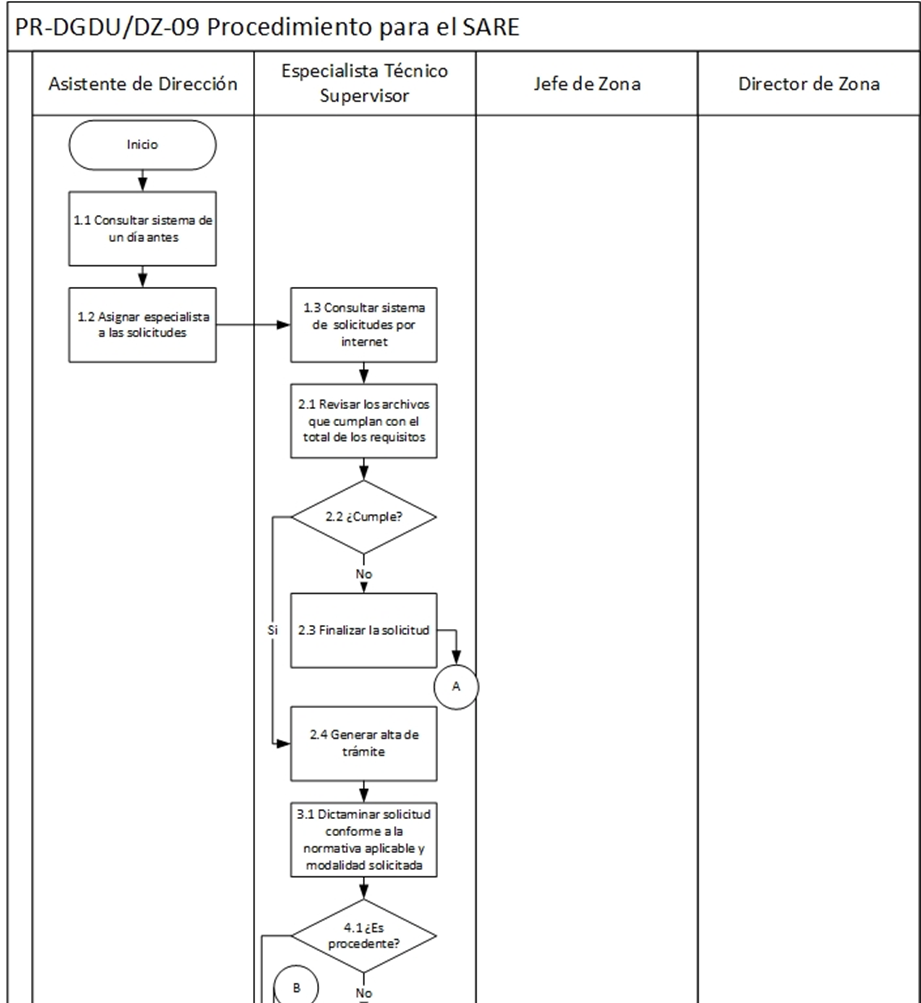 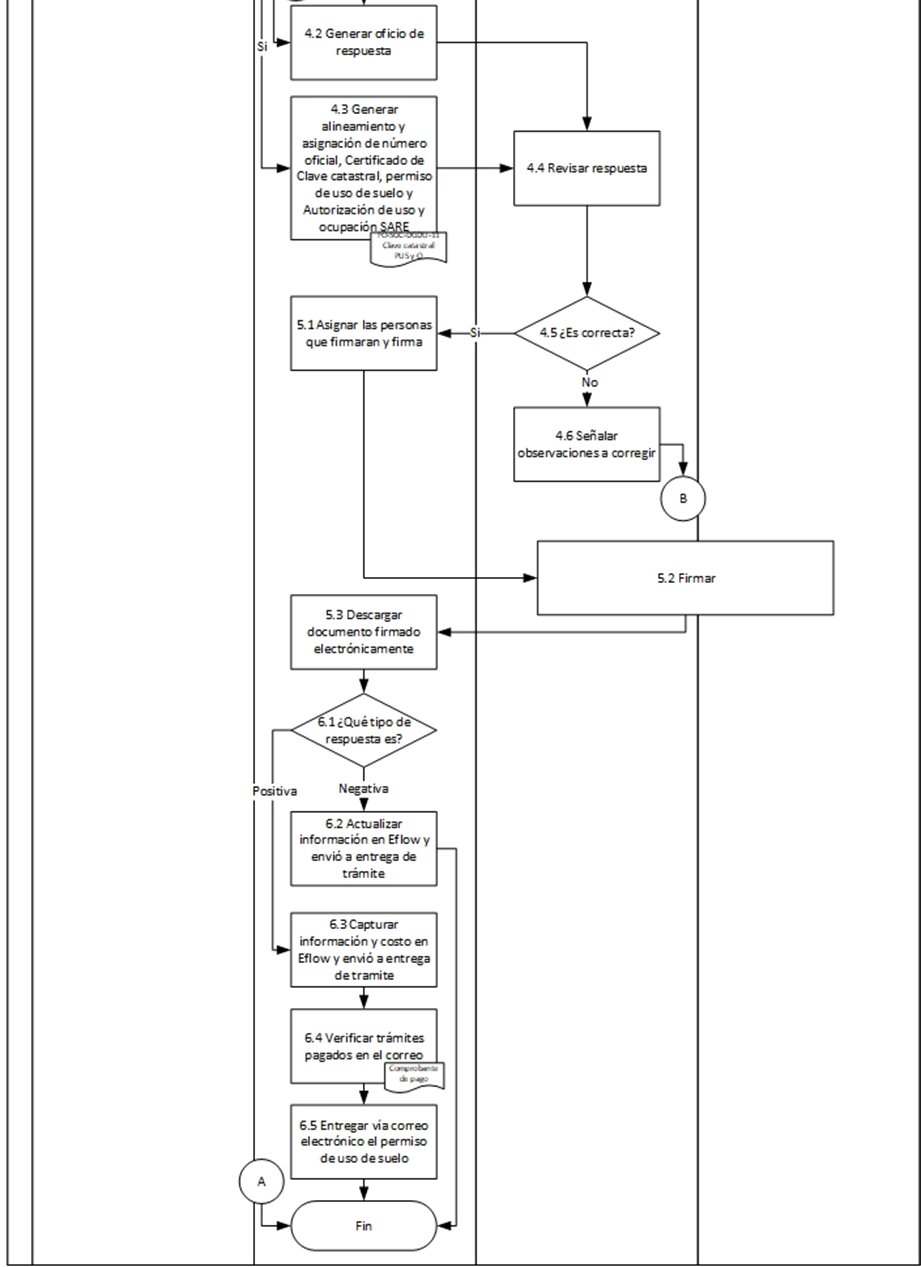 XVI.- ETAPAS Y TIEMPOS DE RESPUESTA PARA LA OBTENCIÓN DE LA AUTORIZACIÓN;Los trámites emitidos a través del SARE se atenderán conforme a la secuencia siguiente:Primera Etapa: (Todo a cargo de la Dirección General de Desarrollo Urbano)Permiso de Uso de Suelo;Autorización de Uso y Ocupación; Alineamiento y Asignación de Número Oficial; Permiso de anuncioCertificación de Clave Catastral.Segunda Etapa, encontrándose el establecimiento en operación:Autorización en materia de Protección civil, emitido por la Dirección General de Protección Civil.Para los trámites señalados en la fracción I, el tiempo de respuesta no deberá ser mayor a 24 horas. En el caso del trámite señalado en la fracción II el tiempo de respuesta máximo será conforme a la normativa aplicable y programa operativo de la Dependencia. El permiso de anuncio aplica únicamente para anuncios adosados menores a 3.60 x .90 m y peso menor a 50 kg.XVII.- INTERACCIÓN ENTRE LAS DEPENDENCIASLa Dirección General de Desarrollo Urbano operará la ventanilla única, en la cual se recibirá de manera física o por vía plataforma de trámites y servicios, la solicitud única que realizará el solicitante.La Dirección General de Desarrollo Urbano en coordinación con la Tesorería Municipal, emitirá al solicitante la Certificación de clave catastralLa Dirección General de Desarrollo Urbano expedirá, además, el permiso de anuncio, el alineamiento y asignación de número oficial, el permiso de uso de suelo y la autorización de uso y ocupación, estos dos últimos respetando las condicionantes y limitantes establecidas por la Dirección General de Medio Ambiente, definidas en el apartado de Exceptuabilidad en materia ambiental integrante de este Manual.La Dirección General de Desarrollo Urbano por medio digital notificará para conocimiento a las Direcciones Generales de Medio Ambiente y Protección Civil el otorgamiento de los permisos descritos en los incisos previos, a fin de que aquellas, los consideren para el ejercicio de sus facultades de verificación e inspección que determinen conducentes en apego a la normatividad que les rige.XVIII.- RESPONSABILIDADES ESPECÍFICAS POR ÁREA QUE OPERA EN LA VENTANILLA ÚNICA; Las Direcciones involucradas en la atención y operación de la Ventanilla son las siguientes:Dirección de Zona Cerro Gordo- Coecillo.Dirección de Zona El Carmen.Dirección de Zona Cerrito de Jerez – San Miguel.Dirección de Zona Las Joyas – San Juan Bosco.XIX.- CAUSAS DE RECHAZO A SOLICITUD DE INTERESADOS;Los criterios de resolución para expedir el SARE son los siguientes:•	El inmueble deberá estar construido.•	Contar con los servicios de agua potable y alcantarillado.•	Superficie del predio menor de 2,000 metros cuadrados•	No estar dentro de un fraccionamiento o calle cerrada.•	No se tengan en él, más de 100 personas activas.•	Los requerimientos de estacionamiento para los giros mencionados en la tabla relacionada con el Sistema de Apertura Rápida de Empresa referida en el Anexo 2 del Código Reglamentario de Desarrollo Urbano para el Municipio de León, Guanajuato, se aplicarán a partir de los usos considerados como de intensidad media en adelante.•	La actividad debe de estar dentro del Catálogo de Clasificación de Giros o Actividades Empresariales con Modalidad SARE.•	La actividad debe ser compatible en la zona o corredor.•	Cumplir con los requisitos.XX.- PROCEDIMIENTO PARA LA INTEGRACIÓN DEL REPORTE DE MONITOREO Y SEGUIMIENTO DE LA VENTANILLA ÚNICA, E INDICADORES DE DESEMPEÑO DE LA VENTANILLA ÚNICALa Dirección General de Desarrollo Urbano generará un reporte mensual de la totalidad de solicitudes captadas en el sistema de Apertura Rápida de Empresas en el cual se indique el número total de recibidas, las autorizadas y las negadas, así como la causa de negativa.En conjunto con la Dirección de Mejora Regulatoria, se analizarán los datos obtenidos y de manera coordinada se definirán las líneas de acción, mismas que serán incluidas en los programas Operativos de mejora regulatoria de la Dirección General de Desarrollo Urbano para su atención.DISPOSICIONES TRANSITORIAS Artículo Primero. El presente Manual entrará en vigor el día siguiente al de su publicación en el Periódico Oficial del Gobierno del Estado de Guanajuato.Artículo Segundo. Se abrogan los Lineamiento Generales para la Operación y Funcionamiento del Sistema de Apertura Rápida de Empresas, firmados por las direcciones Generales de Desarrollo Urbano y Economía en fecha 16 de octubre de 2018. Dado en la ciudad de León, Guanajuato, a los 22 días del mes de mayo de 2023.__________________________________MTRO. JORGE DANIEL JIMÉNEZ LONASECRETARIO DEL H. AYUNTAMIENTO________________________________________DRA. LUCIA SUSANA MENDOZA MORALESDIRECTORA GENERAL DE MEDIO AMBIENTE_________________________________C.P. GRACIELA RODRÍGUEZ FLORESTESORERA MUNICIPAL___________________________________________ARQ. PEDRO MENDOZA ALATORREDIRECTOR GENERAL DE DESARROLLO URBANOPublicado en el Periódico Oficial del Gobierno del Estado de Guanajuato, número 138, segunda parte, de fecha 12 de julio del año 2023.TRÁMITEDEPENDENCIA RESPONSABLEPermiso de Uso de SueloDirección General de Desarrollo UrbanoAutorización de Uso y OcupaciónDirección General de Desarrollo UrbanoAlineamiento y Asignación de Número OficialDirección General de Desarrollo UrbanoPermiso de anuncio, modalidad menor.Dirección General de Desarrollo UrbanoCertificación de Clave CatastralTesorería MunicipalVISTO BUENODEPENDENCIA RESPONSABLEExceptuación AmbientalDirección General de Medio AmbienteANEXO A  DEL MANUAL DE OPERACIÓN PARA EL FUNCIONAMIENTO DEL SISTEMA DE APERTURA RAPIDA DE EMPRESASANEXO A  DEL MANUAL DE OPERACIÓN PARA EL FUNCIONAMIENTO DEL SISTEMA DE APERTURA RAPIDA DE EMPRESASANEXO A  DEL MANUAL DE OPERACIÓN PARA EL FUNCIONAMIENTO DEL SISTEMA DE APERTURA RAPIDA DE EMPRESASANEXO A  DEL MANUAL DE OPERACIÓN PARA EL FUNCIONAMIENTO DEL SISTEMA DE APERTURA RAPIDA DE EMPRESASANEXO A  DEL MANUAL DE OPERACIÓN PARA EL FUNCIONAMIENTO DEL SISTEMA DE APERTURA RAPIDA DE EMPRESASANEXO A  DEL MANUAL DE OPERACIÓN PARA EL FUNCIONAMIENTO DEL SISTEMA DE APERTURA RAPIDA DE EMPRESASANEXO A  DEL MANUAL DE OPERACIÓN PARA EL FUNCIONAMIENTO DEL SISTEMA DE APERTURA RAPIDA DE EMPRESASANEXO A  DEL MANUAL DE OPERACIÓN PARA EL FUNCIONAMIENTO DEL SISTEMA DE APERTURA RAPIDA DE EMPRESASANEXO A  DEL MANUAL DE OPERACIÓN PARA EL FUNCIONAMIENTO DEL SISTEMA DE APERTURA RAPIDA DE EMPRESASANEXO A  DEL MANUAL DE OPERACIÓN PARA EL FUNCIONAMIENTO DEL SISTEMA DE APERTURA RAPIDA DE EMPRESASIDGiroGrupoSuperficieLimitantes1Cultivo de soyaAgricola1600 m22Cultivo de cártamoAgricola1600 m23Cultivo de girasolAgricola1600 m24Cultivo anual de otras semillas oleaginosasAgricola1600 m25Cultivo de frijol granoAgricola1600 m26Cultivo de garbanzo granoAgricola1600 m27Cultivo de otras leguminosasAgricola1600 m28Cultivo de trigoAgricola1600 m29Cultivo de maíz granoAgricola1600 m210Cultivo de maíz forrajeroAgricola1600 m211Cultivo de arrozAgricola1600 m212Cultivo de sorgo granoAgricola1600 m213Cultivo de avena granoAgricola1600 m214Cultivo de cebada granoAgricola1600 m215Cultivo de sorgo forrajeroAgricola1600 m216Cultivo de avena forrajeraAgricola1600 m217Cultivo de otros cerealesAgricola1600 m218Cultivo de jitomate o tomate rojoAgricola1600 m219Cultivo de chileAgricola1600 m220Cultivo de cebollaAgricola1600 m221Cultivo de melónAgricola1600 m222Cultivo de tomate verdeAgricola1600 m223Cultivo de papaAgricola1600 m224Cultivo de calabazaAgricola1600 m225Cultivo de sandíaAgricola1600 m226Cultivo de otras hortalizasAgricola1600 m227Cultivo de naranjaAgricola1600 m228Cultivo de limónAgricola1600 m229Cultivo de otros cítricosAgricola1600 m230Cultivo de caféAgricola1600 m231Cultivo de plátanoAgricola1600 m232Cultivo de mangoAgricola1600 m233Cultivo de aguacateAgricola1600 m234Cultivo de uvaAgricola1600 m235Cultivo de manzanaAgricola1600 m236Cultivo de cacaoAgricola1600 m237Cultivo de otros frutales no cítricos y de nuecesAgricola1600 m238Cultivo de productos alimenticios en invernaderosAgricola1600 m239Floricultura a cielo abiertoAgricola1600 m240Floricultura en invernaderoAgricola1600 m241Cultivo de árboles de ciclo productivo de 10 años o menosAgricola1600 m242Otros cultivos no alimenticios en invernaderos y viverosAgricola1600 m243Cultivo de alfalfaAgricola1600 m244Cultivo de pastosAgricola1600 m245Cultivo de agaves alcoholerosAgricola1600 m246Cultivo de cacahuateAgricola1600 m247Actividades agrícolas combinadas con aprovechamiento forestalAgricola1600 m248Otros cultivosAgricola1600 m249Viveros forestalesAgricola2000 m250Servicios de fumigación agrícola (solo oficina sin almacen de productos)Servicio1600 m251Beneficio de productos agrícolas (Solo oficina)Servicio1600 m252Otros servicios relacionados con la agricultura (Solo oficina)Servicio1600 m253Servicios relacionados con el aprovechamiento forestalServicio1600 m2oficina administrativa54Edificación de vivienda unifamiliar (Solo oficina)Servicio1600 m255Edificación de vivienda multifamiliar (Solo oficina)Servicio1600 m256Supervisión de edificación residencialServicio1600 m2oficina administrativa57Edificación de naves y plantas industriales, excepto la supervisión (Solo oficina)Servicio1600 m258Supervisión de edificación de naves y plantas industrialesServicio1600 m2oficina administrativa59Edificación de inmuebles comerciales y de servicios, excepto la supervisión (Solo oficina)Servicio1600 m260Supervisión de edificación de inmuebles comerciales y de serviciosServicio1600 m2oficina administrativa61Construcción de obras para el tratamiento, distribución y suministro de agua y drenaje (Solo oficina)Servicio1600 m262Construcción de sistemas de riego agrícola (Solo oficina)Servicio1600 m263Supervisión de construcción de obras para el tratamiento, distribución y suministro de agua, drenaje y riegoServicio1600 m2oficina administrativa64Construcción de sistemas de distribución de petróleo y gas (Solo oficina)Servicio1600 m265Supervisión de construcción de obras para petróleo y gasServicio1600 m2oficina administrativa66Construcción de obras de generación y conducción de energía eléctrica (Solo oficina)Servicio1600 m267Supervisión de construcción de obras de generación y conducción de energía eléctrica y de obras para telecomunicacionesServicio1600 m2oficina administrativa68División de terrenosServicio1600 m2oficina administrativa69Construcción de obras de urbanización (Solo oficina)Servicio1600 m270Supervisión de división de terrenos y de construcción de obras de urbanizaciónServicio1600 m2oficina administrativa71Instalación de señalamientos y protecciones en obras viales (Solo oficina)Servicio1600 m272Construcción de carreteras, puentes y similares (Solo oficina)Servicio1600 m273Supervisión de construcción de vías de comunicaciónServicio1600 m2oficina administrativa74Construcción de presas y represas (Solo oficina)Servicio1600 m275Construcción de obras para transporte eléctrico y ferroviario (Solo oficina)Servicio1600 m276Supervisión de construcción de otras obras de ingeniería civilServicio1600 m2oficina administrativa77Otras construcciones de ingeniería civil (Solo oficina)Servicio1600 m278Trabajos de cimentacionesServicio1600 m2oficina administrativa79Montaje de estructuras de concreto prefabricadas (Solo oficina)Servicio1600 m280Montaje de estructuras de acero prefabricadas (Solo oficina)Servicio1600 m281Trabajos de albañileríaServicio1600 m2oficina administrativa82Otros trabajos en exterioresServicio1600 m2oficina administrativa83Instalaciones eléctricas en construccionesServicio1600 m2oficina administrativa84Instalaciones hidrosanitarias y de gasServicio1600 m2oficina administrativa85Instalaciones de sistemas centrales de aire acondicionado y calefacciónServicio1600 m2oficina administrativa86Otras instalaciones y equipamiento en construccionesServicio1600 m2oficina administrativa87Colocación de muros falsos y aislamientoServicio1600 m2oficina administrativa88Trabajos de enyesado, empastado y tiroleadoServicio1600 m2oficina administrativa89Trabajos de pintura y otros cubrimientos de paredesServicio1600 m2oficina administrativa90Colocación de pisos flexibles y de maderaServicio1600 m2oficina administrativa91Colocación de pisos cerámicos y azulejosServicio1600 m2oficina administrativa92Realización de trabajos de carpintería en el lugar de la construcciónServicio1600 m2oficina administrativa93Otros trabajos de acabados en edificacionesServicio1600 m2oficina administrativa94Preparación de terrenos para la construcción (solo oficinas)Servicio1600 m295Otros trabajos especializados para la construcciónServicio1600 m2oficina administrativa96Comercio al por mayor de abarrotesComercio2000 m297Comercio al por mayor de carnes rojasComercio 1600 m298Comercio al por mayor de carne de avesComercio 1600 m299Comercio al por mayor de pescados y mariscosComercio 1600 m2100Comercio al por mayor de frutas y verduras frescasComercio 1600 m2101Comercio al por mayor de huevoComercio 1600 m2102Comercio al por mayor de semillas y granos alimenticios, especias y chiles secosComercio 1600 m2103Comercio al por mayor de leche y otros productos lácteosComercio 1600 m2104Comercio al por mayor de embutidosComercio 1600 m2105Comercio al por mayor de dulces y materias primas para reposteríaComercio 1600 m2106Comercio al por mayor de pan y pastelesComercio 1600 m2Sin producción107Comercio al por mayor de botanas y friturasComercio 1600 m2Sin producción108Comercio al por mayor de conservas alimenticiasComercio 1600 m2Sin producción109Comercio al por mayor de mielComercio 1600 m2110Comercio al por mayor de otros alimentosComercio2000 m2Sin producción111Comercio al por mayor de bebidas no alcohólicas y hieloComercio 1600 m2Sin producción112Comercio al por mayor de cigarros, puros y tabacoComercio 1600 m2113Comercio al por mayor de fibras, hilos y telasComercio 1600 m2114Comercio al por mayor de blancosComercio 1600 m2115Comercio al por mayor de cueros y pielesComercio 1600 m2Sin producción116Comercio al por mayor de otros productos textilesComercio 1600 m2117Comercio al por mayor de ropa, bisutería y accesorios de vestirComercio 1600 m2118Comercio al por mayor de calzadoComercio 1600 m2119Comercio al por mayor de productos farmacéuticosComercio 1600 m2120Comercio al por mayor de artículos de perfumería y cosméticosComercio 1600 m2121Comercio al por mayor de artículos de joyería y relojesComercio 1600 m2122Comercio al por mayor de discos y casetesComercio 1600 m2123Comercio al por mayor de juguetes y bicicletasComercio 1600 m2124Comercio al por mayor de artículos y aparatos deportivosComercio 1600 m2125Comercio al por mayor de artículos de papeleríaComercio 1600 m2126Comercio al por mayor de librosComercio 1600 m2127Comercio al por mayor de revistas y periódicosComercio 1600 m2128Comercio al por mayor de electrodomésticos menores y aparatos de línea blancaComercio 1600 m2129Comercio al por mayor de cemento, tabique y gravaComercio 1600 m2130Comercio al por mayor de otros materiales para la construcción, excepto de madera y metálicosComercio2000 m2131Comercio al por mayor de materiales metálicos para la construcción y la manufacturaComercio2000 m2Solo venta, excluyendo la manufactura*132Comercio al por mayor de envases en general, papel y cartón para la industriaComercio 1600 m2No reciclados133Comercio al por mayor de madera para la construcción y la industria (sin corte)Comercio 1600 m2Sin producción134Comercio al por mayor de equipo y material eléctricoComercio 1600 m2135Comercio al por mayor de pinturaComercio 1600 m2136Comercio al por mayor de vidrios y espejosComercio 1600 m2137Comercio al por mayor de otras materias primas para otras industriasComercio 1600 m2Solo Venta138Comercio al por mayor de artículos desechablesComercio 1600 m2139Comercio al por mayor de maquinaria y equipo agropecuario, forestal y para la pescaComercio 1600 m2140Comercio al por mayor de maquinaria y equipo para la construcción y la mineríaComercio 1600 m2141Comercio al por mayor de maquinaria y equipo para la industria manufactureraComercio 1600 m2142Comercio al por mayor de equipo de telecomunicaciones, fotografía y cinematografíaComercio 1600 m2143Comercio al por mayor de artículos y accesorios para diseño y pintura artísticaComercio 1600 m2144Comercio al por mayor de mobiliario, equipo e instrumental médico y de laboratorioComercio 1600 m2145Comercio al por mayor de maquinaria y equipo para otros servicios y para actividades comercialesComercio 1600 m2146Comercio al por mayor de mobiliario, equipo, y accesorios de cómputoComercio 1600 m2147Comercio al por mayor de mobiliario y equipo de oficinaComercio 1600 m2148Comercio al por mayor de otra maquinaria y equipo de uso generalComercio 1600 m2149Comercio al por mayor de camionesComercio 1600 m2150Comercio al por mayor de partes y refacciones nuevas para automóviles, camionetas y camionesComercio 1600 m2151Intermediación de comercio al por mayor de productos agropecuarios, excepto a través de Internet y de otros medios electrónicosServicio 1600 m2152Intermediación de comercio al por mayor de productos para la industria, el comercio y los servicios, excepto a través de Internet y de otros medios electrónicosServicio 1600 m2153Intermediación de comercio al por mayor para productos de uso doméstico y personal, excepto a través de Internet y de otros medios electrónicosServicio 1600 m2154Intermediación de comercio al por mayor exclusivamente a través de Internet y otros medios electrónicosServicio 1600 m2155Comercio al por menor en tiendas de abarrotes, ultramarinos y misceláneas2000 m2156Comercio al por menor de carnes rojasComercio 1600 m2157Comercio al por menor de carne de avesComercio 1600 m2158Comercio al por menor de pescados y mariscosComercio 1600 m2159Comercio al por menor de frutas y verduras frescasComercio 1600 m2160Comercio al por menor de semillas y granos alimenticios, especias y chiles secosComercio 1600 m2161Comercio al por menor de leche, otros productos lácteos y embutidosComercio 1600 m2162Comercio al por menor de dulces y materias primas para reposteríaComercio 1600 m2163Comercio al por menor de paletas de hielo y heladosComercio 1600 m2164Comercio al por menor de otros alimentosComercio2000 m2165Comercio al por menor de cigarros, puros y tabacoComercio1600 m2166Comercio al por menor en supermercadosComercio1600 m2167Comercio al por menor en minisupersComercio2000 m2168Comercio al por menor en tiendas departamentalesComercio2000 m2169Comercio al por menor de telasComercio 1600 m2170Comercio al por menor de blancosComercio 1600 m2171Comercio al por menor de artículos de mercería y boneteríaComercio 1600 m2172Comercio al por menor de ropa, excepto de bebé y lenceríaComercio 1600 m2173Comercio al por menor de ropa de bebéComercio 1600 m2174Comercio al por menor de lenceríaComercio 1600 m2175Comercio al por menor de disfraces, vestimenta regional y vestidos de noviaComercio 1600 m2176Comercio al por menor de bisutería y accesorios de vestirComercio 1600 m2177Comercio al por menor de ropa de cuero y piel y de otros artículos de estos materialesComercio 1600 m2178Comercio al por menor de pañales desechablesComercio 1600 m2179Comercio al por menor de sombrerosComercio 1600 m2180Comercio al por menor de calzadoComercio 1600 m2181Farmacias sin minisúperComercio2000 m2182Farmacias con minisúperComercio2000 m2183Comercio al por menor de productos naturistas, medicamentos homeopáticos y de complementos alimenticiosComercio 1600 m2184Comercio al por menor de lentesComercio 1600 m2185Comercio al por menor de artículos ortopédicosComercio 1600 m2186Comercio al por menor de artículos de perfumería y cosméticosComercio 1600 m2187Comercio al por menor de artículos de joyería y relojesComercio 1600 m2188Comercio al por menor de discos y casetesComercio 1600 m2189Comercio al por menor de juguetesComercio 1600 m2190Comercio al por menor de bicicletasComercio 1600 m2191Comercio al por menor de equipo y material fotográficoComercio 1600 m2192Comercio al por menor de artículos y aparatos deportivosComercio 1600 m2193Comercio al por menor de instrumentos musicalesComercio 1600 m2194Comercio al por menor de artículos de papeleríaComercio 1600 m2195Comercio al por menor de librosComercio 1600 m2196Comercio al por menor de revistas y periódicosComercio 1600 m2197Comercio al por menor de regalosComercio 1600 m2198Comercio al por menor de artículos religiososComercio 1600 m2199Comercio al por menor de artículos desechablesComercio 1600 m2200Comercio al por menor en tiendas de artesaníasComercio 1600 m2201Comercio al por menor de otros artículos de uso personalComercio 1600 m2202Comercio al por menor de muebles para el hogarComercio 1600 m2203Comercio al por menor de electrodomésticos menores y aparatos de línea blancaComercio 1600 m2204Comercio al por menor de muebles para jardínComercio 1600 m2205Comercio al por menor de cristalería, loza y utensilios de cocinaComercio 1600 m2206Comercio al por menor de mobiliario, equipo y accesorios de cómputoComercio 1600 m2207Comercio al por menor de teléfonos y otros aparatos de comunicaciónComercio 1600 m2208Comercio al por menor de alfombras, cortinas, tapices y similaresComercio 1600 m2Sin producción209Comercio al por menor de plantas y flores naturalesComercio 1600 m2210Comercio al por menor de antigüedades y obras de arteComercio 1600 m2211Comercio al por menor de lámparas ornamentales y candilesComercio 1600 m2212Comercio al por menor de otros artículos para la decoración de interioresComercio 1600 m2213Comercio al por menor de artículos usadosComercio 1600 m2214Comercio al por menor en ferreterías y tlapaleríasComercio 1600 m2215Comercio al por menor de pisos y recubrimientos cerámicosComercio 1600 m2216Comercio al por menor de pinturaComercio 1600 m2217Comercio al por menor de vidrios y espejosComercio 1600 m2218Comercio al por menor de artículos para la limpiezaComercio 1600 m2219Comercio al por menor de materiales para la construcción en tiendas de autoservicio especializadasComercio 1600 m2220Comercio al por menor de artículos para albercas y otros artículosComercio 1600 m2221Comercio al por menor de automóviles y camionetas nuevosComercio 1600 m2222Comercio al por menor de automóviles y camionetas usadosComercio 1600 m2223Comercio al por menor de partes y refacciones nuevas para automóviles, camionetas y camionesComercio 1600 m2224Comercio al por menor de partes y refacciones usadas para automóviles, camionetas y camionesComercio 1600 m2225Comercio al por menor de llantas y cámaras para automóviles, camionetas y camionesComercio 1600 m2226Comercio al por menor de motocicletasComercio 1600 m2227Comercio al por menor de otros vehículos de motorComercio 1600 m2228Comercio al por menor de aceites y grasas lubricantes, aditivos y similares para vehículos de motorComercio 1600 m2229Comercio al por menor exclusivamente a través de Internet, y catálogos impresos, televisión y similaresComercio 1600 m2230Autotransporte local de productos agrícolas sin refrigeración (Solo oficina sin almecen de productos)Servicio2000 m2231Otro autotransporte local de carga general (Solo oficina sin almacen de productos)Servicio2000 m2232Autotransporte foráneo de productos agrícolas sin refrigeración (Solo oficina sin almacen de productos)Servicio2000 m2233Otro autotransporte foráneo de carga general (Solo oficina sin almacen de productos))Servicio2000 m2234Servicios de mudanzasServicio2000 m2oficina administrativa235Autotransporte local de materiales para la construcción (Solo oficina sin almacen de prouctos)Servicio2000 m2236Autotransporte local de madera (Solo oficina sin almacen de productos)Servicio2000 m2237Otro autotransporte local de carga especializado (Solo oficina sin almacen de productos)Servicio2000 m2238Autotransporte foráneo de materiales para la construcción (Solo oficina sin almacen de productos)Servicio2000 m2239Autotransporte foráneo de madera (Solo oficina sin almacen de productos)Servicio2000 m2240Alquiler de automóviles con choferServicio2000 m2oficina administrativa241Alquiler de autobuses con choferServicio2000 m2oficina administrativa242Otro transporte terrestre de pasajerosServicio2000 m2oficina administrativa243Otro transporte turísticoServicio2000 m2oficina administrativa244Servicios de grúaServicio2000 m2oficina administrativa245Servicios de báscula para el transporte y otros servicios relacionados con el transporte por carreteraServicio2000 m2oficina administrativa246Servicios de agencias aduanalesServicio1600 m2oficina administrativa247Servicios postalesServicio1600 m2oficina administrativa248Servicios de mensajería y paquetería foráneaServicio1600 m2249Servicios de mensajería y paquetería localServicio1600 m2250Edición de periódicosServicio2000 m2Sin impresión251Edición de revistas y otras publicaciones periódicasServicio2000 m2Sin impresión252Edición de librosServicio2000 m2Sin impresión253Edición de directorios y de listas de correoServicio2000 m2Sin impresión254Edición de directorios y de listas de correo integrada con la impresiónServicio2000 m2Sin impresión255Edición de otros materialesServicio2000 m2Sin impresión256Edición de software y edición de software integrada con la reproducciónServicio2000 m2257Producción de películasServicio2000 m2258Producción de programas para la televisiónServicio2000 m2259Producción de videoclips, comerciales y otros materiales audiovisualesServicio2000 m2260Distribución de películas y de otros materiales audiovisualesServicio2000 m2Solo Venta261Servicios de postproducción y otros servicios para la industria fílmica y del videoServicio2000 m2oficina administrativa262Productoras discográficasServicio2000 m2oficina administrativa263Producción de material discográfico integrada con su reproducción y distribuciónServicio2000 m2oficina administrativa264Editoras de músicaServicio2000 m2oficina administrativa265Grabación de discos compactos (CD) y de video digital (DVD) o casetes musicalesServicio2000 m2oficina administrativa266Otros servicios de grabación del sonidoServicio2000 m2oficina administrativa267Producción de programación de canales para sistemas de televisión por cable o satelitalesServicio2000 m2oficina administrativa268Procesamiento electrónico de información, hospedaje y otros servicios relacionadosServicio2000 m2oficina administrativa269Agencias noticiosasServicio2000 m2oficina administrativa270Bibliotecas y archivos del sector privadoServicio2000 m2271Bibliotecas y archivos del sector públicoServicio2000 m2272Edición y difusión de contenido exclusivamente a través de Internet y servicios de búsqueda en la redServicio1600 m2273Otros servicios de suministro de informaciónServicio1600 m2274Banca centralServicio2000 m2275Banca múltipleServicio2000 m2276Banca de desarrolloServicio2000 m2277Fondos y fideicomisos financierosServicio2000 m2278Uniones de créditoServicio2000 m2279Cajas de ahorro popularServicio2000 m2280Otras instituciones de ahorro y préstamoServicio2000 m2281Arrendadoras financierasServicio2000 m2282Compañías de factoraje financieroServicio2000 m2283Sociedades financieras de objeto limitadoServicio2000 m2284Compañías de autofinanciamientoServicio2000 m2285MontepíosServicio2000 m2286Casas de empeñoServicio2000 m2287Sociedades financieras de objeto múltipleServicio2000 m2288Otras instituciones de intermediación crediticia y financiera no bursátilServicio2000 m2289Servicios relacionados con la intermediación crediticia no bursátilServicio2000 m2290Casas de bolsaServicio2000 m2291Casas de cambioServicio2000 m2292Centros cambiariosServicio2000 m2293Bolsa de valoresServicio2000 m2294Asesoría en inversionesServicio2000 m2295Otros servicios relacionados con la intermediación bursátilServicio2000 m2296Compañías de segurosServicio1600 m2297Fondos de aseguramiento campesinoServicio1600 m2298Compañías afianzadorasServicio1600 m2299Agentes, ajustadores y gestores de seguros y fianzasServicio1600 m2300Administración de cajas de pensión y de seguros independientesServicio1600 m2301Alquiler sin intermediación de viviendas amuebladasServicio1600 m2302Alquiler sin intermediación de viviendas no amuebladasServicio1600 m2303Alquiler sin intermediación de salones para fiestas y convencionesServicio1600 m2304Alquiler sin intermediación de oficinas y locales comercialesServicio1600 m2305Alquiler sin intermediación de teatros, estadios, auditorios y similaresServicio1600 m2306Alquiler sin intermediación de edificios industriales dentro de un parque industrialServicio1600 m2Oficina fuera del poligono industrial 307Alquiler sin intermediación de otros bienes raícesServicio1600 m2308Inmobiliarias y corredores de bienes raícesServicio1600 m2309Servicios de administración de bienes raícesServicio1600 m2310Otros servicios relacionados con los servicios inmobiliariosServicio1600 m2311Alquiler de automóviles sin choferServicio2000 m2312Alquiler de camiones de carga sin choferServicio2000 m2oficina administrativa313Alquiler de autobuses, minibuses y remolques sin choferServicio2000 m2oficina administrativa314Alquiler de aparatos eléctricos y electrónicos para el hogar y personalesServicio1600 m2oficina administrativa315Alquiler de prendas de vestirServicio1600 m2Tienda de alquiler316Alquiler de videocasetes y discosServicio1600 m2Tienda de alquiler317Alquiler de mesas, sillas, vajillas y similaresServicio1600 m2Tienda de alquiler318Alquiler de instrumentos musicalesServicio1600 m2Tienda de alquiler319Alquiler de otros artículos para el hogar y personalesServicio1600 m2Tienda de alquiler320Centros generales de alquilerServicio1600 m2Tienda de alquiler321Alquiler de maquinaria y equipo para construcción, minería y actividades forestalesServicio1600 m2Tienda de alquiler322Alquiler de equipo de transporte, excepto terrestreServicio1600 m2Oficina de alquiler323Alquiler de equipo de cómputo y de otras máquinas y mobiliario de oficinaServicio1600 m2tienda de alquiler324Alquiler de maquinaria y equipo agropecuario, pesquero y para la industria manufactureraServicio1600 m2tienda de alquiler325Alquiler de maquinaria y equipo para mover, levantar y acomodar materialesServicio1600 m2tienda de alquiler326Alquiler de maquinaria y equipo comercial y de serviciosServicio1600 m2Tienda de alquiler327Servicios de alquiler de marcas registradas, patentes y franquiciasServicio1600 m2oficina administrativa328Bufetes jurídicosServicio1600 m2despacho administrativo329Notarías públicasServicio1600 m2despacho administrativo330Servicios de apoyo para efectuar trámites legalesServicio1600 m2despacho administrativo331Servicios de contabilidad y auditoríaServicio1600 m2despacho administrativo332Otros servicios relacionados con la contabilidadServicio1600 m2despacho administrativo333Servicios de arquitecturaServicio1600 m2despacho administrativo334Servicios de arquitectura de paisaje y urbanismoServicio1600 m2despacho administrativo335Servicios de ingenieríaServicio1600 m2despacho administrativo336Servicios de dibujoServicio1600 m2despacho administrativo337Servicios de inspección de edificiosServicio1600 m2despacho administrativo338Servicios de levantamiento geofísicoServicio1600 m2oficina administrativa339Servicios de elaboración de mapasServicio1600 m2despacho administrativo340Diseño y decoración de interioresServicio1600 m2despacho administrativo341Diseño industrialServicio1600 m2despacho administrativo342Diseño gráficoServicio1600 m2despacho administrativo343Diseño de modas y otros diseños especializadosServicio1600 m2despacho administrativo344Servicios de diseño de sistemas de cómputo y servicios relacionadosServicio1600 m2despacho administrativo345Servicios de consultoría en administraciónServicio1600 m2despacho de consultoría.346Servicios de consultoría en medio ambienteServicio1600 m2despacho de consultoría.347Otros servicios de consultoría científica y técnicaServicio1600 m2despacho de consultoría.348Servicios de investigación científica y desarrollo en ciencias sociales y humanidades, prestados por el sector privadoServicio1600 m2despacho de investigación349Servicios de investigación científica y desarrollo en ciencias sociales y humanidades, prestados por el sector públicoServicio2000 m2despacho de investigación350Agencias de publicidadServicio2000 m2351Agencias de relaciones públicasServicio2000 m2352Agencias de compra de medios a petición del clienteServicio2000 m2353Agencias de representación de mediosServicio2000 m2354Agencias de anuncios publicitariosServicio2000 m2355Agencias de correo directoServicio2000 m2356Distribución de material publicitarioServicio2000 m2oficina administrativa357Servicios de rotulación y otros servicios de publicidadServicio2000 m2oficina administrativa358Servicios de investigación de mercados y encuestas de opinión públicaServicio1600 m2despacho de investigación359Servicios de fotografía y videograbaciónServicio1600 m2despacho o estudio fotográfico360Servicios de traducción e interpretaciónServicio1600 m2oficina administrativa361Otros servicios profesionales, científicos y técnicosServicio1600 m2despacho de valuación362CorporativosServicio1600 m2oficina administrativa363Tenedoras de accionesServicio1600 m2despacho administrativo364Servicios de administración de negociosServicio1600 m2despacho administrativo365Servicios combinados de apoyo en instalacionesServicio1600 m2despacho administrativo366Agencias de colocaciónServicio1600 m2367Agencias de empleo temporalServicio1600 m2368Suministro de personal permanenteServicio1600 m2oficina administrativa369Servicios de preparación de documentosServicio1600 m2oficina administrativa370Servicios de casetas telefónicasServicio2000 m2oficina administrativa371Servicios de recepción de llamadas telefónicas y promoción por teléfonoServicio2000 m2oficina administrativa372Servicios de fotocopiado, fax y afinesServicio1600 m2oficina de servicio373Servicios de acceso a computadorasServicio1600 m2oficina de servicio374Agencias de cobranzaServicio1600 m2375Despachos de investigación de solvencia financieraServicio1600 m2despacho de servicio376Otros servicios de apoyo secretarial y similaresServicio1600 m2oficina administrativa377Agencias de viajesServicio1600 m2378Organización de excursiones y paquetes turísticos para agencias de viajesServicio1600 m2oficina de asesoría379Otros servicios de reservacionesServicio1600 m2oficina de asesoría380Servicios de investigación y de protección y custodia, excepto mediante monitoreoServicio1600 m2oficina administrativa381Servicios de protección y custodia mediante el monitoreo de sistemas de seguridadServicio1600 m2oficina administrativa382Servicios de limpieza de inmueblesServicio1600 m2oficina administrativa383Servicios de instalación y mantenimiento de áreas verdesServicio1600 m2oficina administrativa384Servicios de limpieza de tapicería, alfombras y mueblesServicio1600 m2oficina administrativa385Otros servicios de limpiezaServicio1600 m2oficina administrativa386Servicios de empacado y etiquetadoServicio1600 m2oficina administrativa387Organizadores de convenciones y ferias comerciales e industrialesServicio1600 m2oficina administrativa388Otros servicios de apoyo a los negociosServicio1600 m2oficina administrativa389Escuelas de computación del sector privadoServicio1600 m2390Escuelas de computación del sector públicoServicio1600 m2391Escuelas para la capacitación de ejecutivos del sector privadoServicio2000 m2392Escuelas para la capacitación de ejecutivos del sector públicoServicio2000 m2393Escuelas del sector privado dedicadas a la enseñanza de oficiosServicio2000 m2394Escuelas del sector público dedicadas a la enseñanza de oficiosServicio2000 m2395Escuelas de arte del sector privadoServicio2000 m2396Escuelas de arte del sector públicoServicio2000 m2397Escuelas de deporte del sector privadoServicio2000 m2398Escuelas de deporte del sector públicoServicio2000 m2399Escuelas de idiomas del sector privadoServicio2000 m2400Escuelas de idiomas del sector públicoServicio2000 m2401Servicios de profesores particularesServicio2000 m2oficina de asesoría402Servicios de apoyo a la educaciónServicio2000 m2oficina de asesoría403Consultorios de medicina general del sector privadoServicio1600 m2Solo servicio de consulta médica en 1 solo consultorio404Consultorios de medicina general del sector públicoServicio1600 m2Solo servicio de consulta médica en 1 solo consultorio405Consultorios de medicina especializada del sector privadoServicio1600 m2Solo servicio de consulta médica en 1 solo consultorio406Consultorios de medicina especializada del sector públicoServicio1600 m2Solo servicio de consulta médica en 1 solo consultorio407Consultorios dentales del sector privadoServicio1600 m2Solo servicio de consulta médica en 1 solo consultorio408Consultorios dentales del sector públicoServicio1600 m2Solo servicio de consulta médica en 1 solo consultorio409Consultorio de quiropráctica del sector privadoServicio1600 m2solo servicio de rehabilitación410Consultorio de quiropráctica del sector públicoServicio1600 m2solo servicio de rehabilitación411Consultorio de optometríaServicio1600 m2Solo servicio de consulta412Consultorio de psicología del sector privadoServicio1600 m2Solo servicio de consulta413Consultorio de psicología del sector públicoServicio1600 m2Solo servicio de consulta414Consultorio del sector privado de audiología y de terapia ocupacional, física y del lenguajeServicio1600 m2Solo servicio de terapia y rehabilitación415Consultorio del sector público de audiología y de terapia ocupacional, física y del lenguajeServicio1600 m2Solo servicio de terapia y rehabilitación416Consultorio de nutriólogos y dietistas del sector privadoServicio1600 m2Solo servicio de consulta417Consultorio de nutriólogos y dietistas del sector públicoServicio1600 m2solo servicio de consulta418Otros consultorios del sector privado para el cuidado de la saludServicio1600 m2solo servicio de consulta419Otros consultorios del sector público para el cuidado de la saludServicio1600 m2solo servicio de consulta420Centros de planificación familiar del sector privadoServicio1600 m2solo servicio de consulta421Centros de planificación familiar del sector públicoServicio1600 m2solo servicio de consulta422Servicios de enfermería a domicilioServicio1600 m2oficina administrativa423Servicios de ambulanciasServicio1600 m2oficina administrativa424Servicios de orientación y trabajo social para la niñez y la juventud prestados por el sector privadoServicio2000 m2425Servicios de orientación y trabajo social para la niñez y la juventud prestados por el sector públicoServicio2000 m2426Agrupaciones de autoayuda para alcohólicos y personas con otras adiccionesServicio2000 m2427Otros servicios de orientación y trabajo social prestados por el sector privadoServicio2000 m2428Otros servicios de orientación y trabajo social prestados por el sector públicoServicio2000 m2429Servicios de alimentación comunitarios prestados por el sector privadoServicio2000 m2oficina administrativa430Servicios de alimentación comunitarios prestados por el sector públicoServicio2000 m2oficina afministrativa431Refugios temporales comunitarios del sector privadoServicio1200 m2432Refugios temporales comunitarios del sector públicoServicio1200 m2433Servicios de capacitación para el trabajo prestados por el sector privado para personas desempleadas, subempleadas o discapacitadasServicio2000 m2oficina afministrativa434Servicios de capacitación para el trabajo prestados por el sector público para personas desempleadas, subempleadas o discapacitadasServicio2000 m2oficina afministrativa435Compañías de teatro del sector privadoServicio2000 m2436Compañías de teatro del sector públicoServicio2000 m2437Compañías de danza del sector privadoServicio2000 m2438Compañías de danza del sector públicoServicio2000 m2439Cantantes y grupos musicales del sector privadoServicio2000 m2440Grupos musicales del sector públicoServicio2000 m2441Otras compañías y grupos de espectáculos artísticos del sector privadoServicio1600 m2442Otras compañías y grupos de espectáculos artísticos del sector públicoServicio1600 m2443Deportistas profesionalesServicio2000 m2oficina administrativa444Promotores del sector privado de espectáculos artísticos, culturales, deportivos y similares que cuentan con instalaciones para presentarlosServicio2000 m2oficina administrativa445Promotores del sector público de espectáculos artísticos, culturales, deportivos y similares que cuentan con instalaciones para presentarlosServicio2000 m2oficina administrativa446Promotores de espectáculos artísticos, culturales, deportivos y similares que no cuentan con instalaciones para presentarlosServicio2000 m2oficina administrativa447Agentes y representantes de artistas, deportistas y similaresServicio2000 m2oficina administrativa448Artistas, escritores y técnicos independientesServicio1600 m2oficina administrativa449Museos del sector privadoServicio2000 m2450Museos del sector públicoServicio2000 m2451Venta de billetes de lotería, pronósticos deportivos y otros boletos de sorteoServicio1600 m2452BolichesServicio2000 m2453Servicios de comedor para empresas e institucionesServicio2000 m2454Servicios de preparación de alimentos para ocasiones especialesServicio2000 m2455Servicios de preparación de alimentos en unidades móvilesServicio2000 m2456Cafeterías, fuentes de sodas, neverías, refresquerías y similaresServicio2000 m2457Servicios de preparación de otros alimentos para consumo inmediatoServicio2000 m2458Reparación del sistema eléctrico de automóviles y camionesServicio2000 m2459Tapicería de automóviles y camionesServicio2000 m2460Instalación de cristales y otras reparaciones a la carrocería de automóviles y camionesServicio2000 m2461Reparación menor de llantasServicio2000 m2462Reparación y mantenimiento de equipo electrónico de uso domésticoServicio2000 m2463Reparación y mantenimiento de otro equipo electrónico y de equipo de precisiónServicio2000 m2464Reparación y mantenimiento de aparatos eléctricos para el hogar y personalesServicio2000 m2465Reparación de tapicería de muebles para el hogarServicio2000 m2466Reparación de calzado y otros artículos de piel y cueroServicio2000 m2467CerrajeríasServicio1600 m2468Reparación y mantenimiento de bicicletasServicio2000 m2469Reparación y mantenimiento de otros artículos para el hogar y personalesServicio2000 m2470Salones y clínicas de belleza y peluqueríasServicio2000 m2Se deberá efectuar el buen confinamiento de los residuos de manejo especial  que se llegaren a utilizar en sus servicios 471Baños públicosServicio2000 m2472Sanitarios públicos y boleríasServicio2000 m2oficina admintrativa473Lavanderías y tintoreríasServicio1600 m2474Asociaciones, organizaciones y cámaras de productores, comerciantes y prestadores de serviciosServicio2000 m2oficina administrativa475Asociaciones y organizaciones laborales y sindicalesServicio2000 m2oficina administrativa476Asociaciones y organizaciones de profesionistasServicio2000 m2oficina administrativa477Asociaciones regulatorias de actividades recreativasServicio2000 m2oficina administrativa478Asociaciones y organizaciones religiosasServicio1600 m2479Asociaciones y organizaciones políticasServicio2000 m2oficina administrativa480Asociaciones y organizaciones civilesServicio2000 m2oficina administrativa481Hogares con empleados domésticosServicio1600 m2oficina administrativa482Órganos legislativosServicio2000 m2483Administración pública en generalServicio2000 m2oficina administrativa484Regulación y fomento del desarrollo económicoServicio1600 m2oficina administrativa485Regulación y fomento de actividades para mejorar y preservar el medio ambienteServicio1600 m2oficina administrativa486Actividades administrativas de instituciones de bienestar socialServicio1600 m2487Relaciones exterioresServicio1600 m2488Organismos internacionalesServicio1600 m2489Sedes diplomáticas y otras unidades extraterritorialesServicio1600 m2